All our materials (papers and poster infographic) can be downloaded from this link: http://sites.nd.edu/real/2019/02/06/eli-poster-closing-the-learning-analytics-loop-with-advising-interventions/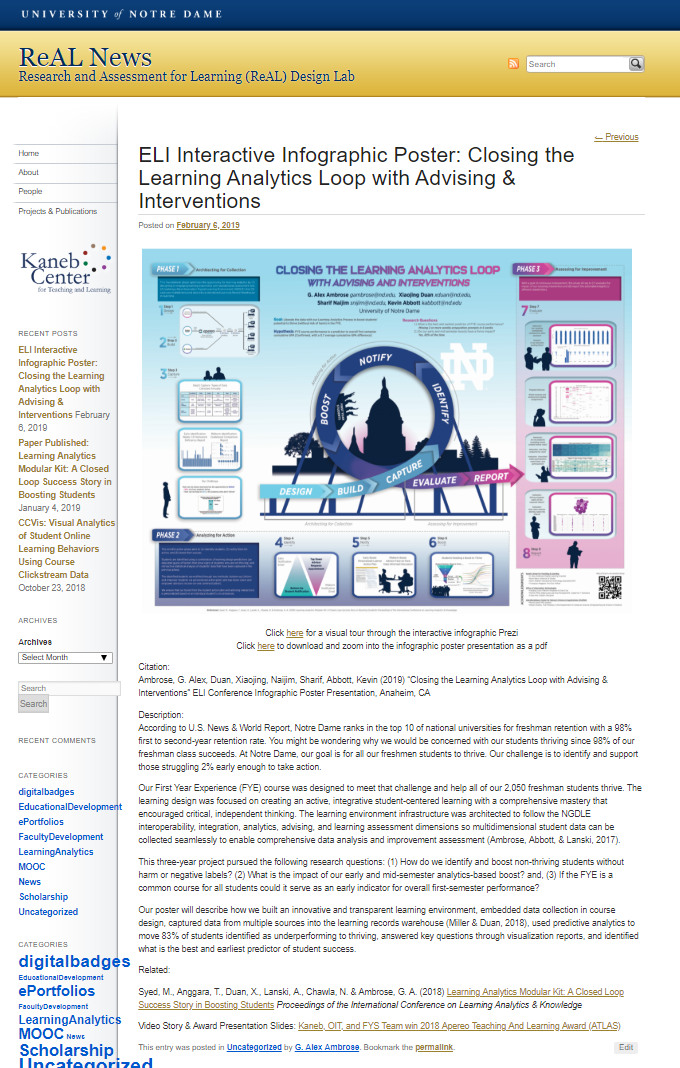 